Ministério da Educação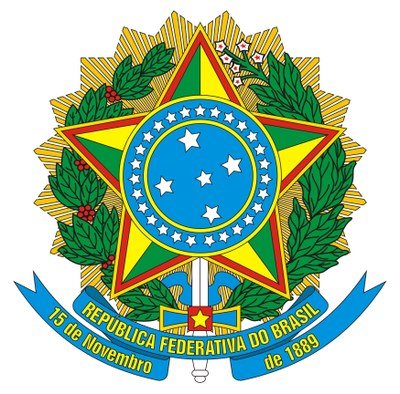 Secretaria da Educação Profissional e TecnológicaInstituto Federal de Educação, Ciência e Tecnologia BaianoPró-Reitoria de Pesquisa, Inovação e Pós-GraduaçãoCoordenação Geral de Pós-GraduaçãoANEXO VIIPROCESSO SELETIVO – 2022 Curso de Pós-Graduação Lato Sensu em Leitura e Produção Textual Aplicadas à Educação de Jovens e AdultosFORMULÁRIO PARA IMPUGNAÇÃO DO EDITALEu, 		, portador(a) do documento de identidade nº. 	, apresento recurso contra o Edital de Nº 	, de 	de 	de 2018, junto a esta Comissão de processo seletivo.O objeto de contestação refere-se ao item 	.Justificativa fundamentada: 	, 	/	/	.Local e DataAssinatura